Digital Media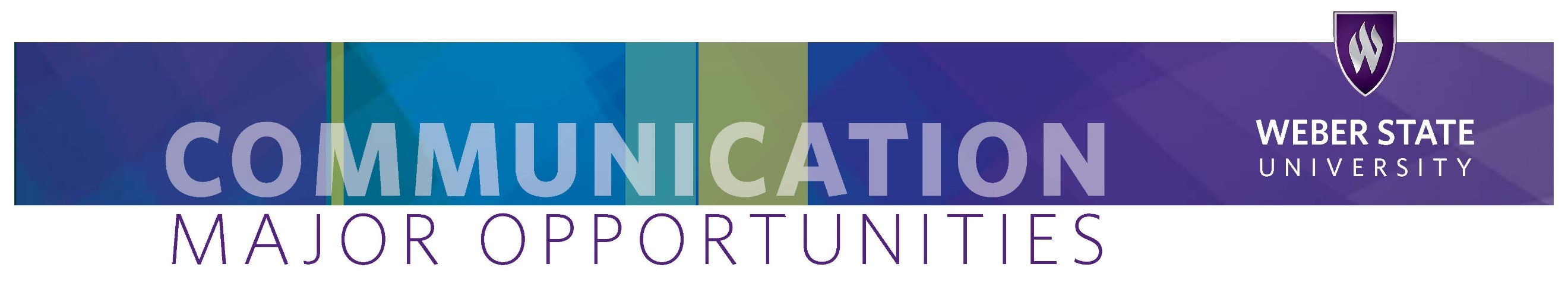 2 of 33 of 3NotesStudents may propose other courses to their academic advisor to best meet their academic goals.This advising sheet is not a contract but is designed to help students track academic progress.     A maximum of 6 credit hours total from 3890, 3891, 3892, and 3893 may be counted for the major.Select classes carefully to meet upper-division requirements.  Catalog Year: 2023 – 2024                                                                                                                                                                        1 of 3Catalog Year: 2023 – 2024                                                                                                                                                                        1 of 3Catalog Year: 2023 – 2024                                                                                                                                                                        1 of 3Catalog Year: 2023 – 2024                                                                                                                                                                        1 of 3Required for all Communication Majors (24 credits)CreditsSemesterGradeCOMM 1020 HU Principles of Public Speaking3COMM 1130 Media Writing OR 
COMM 1140 Writing for Workplace Communication3COMM 2110 HU CEL Interpersonal and Small Group Communication3COMM 3000 Communication TheoryPrerequisite for many upper-division courses and should be taken as early as possible.3COMM 3150 Communication Research Methods3COMM 3650 Communication Law3COMM 4890 INT Communication Internship3COMM 4990 Senior Seminar3Required for Digital Media Emphasis (21 credits)Required for Digital Media Emphasis (21 credits)Required for Digital Media Emphasis (21 credits)Required for Digital Media Emphasis (21 credits)COMM 1500 Introduction to Mass Communication3COMM 1560 Audio Production and Performance3COMM 2200 Multi-camera Production and Performance3COMM 2250 HU Essentials of Digital Media3COMM 3740 Writing for Screen3COMM 3750 Advanced Cinematography and Editing3COMM 4760 Media Management and Distribution 3Electives for Digital Media (Pick 9 credit hours)Electives for Digital Media (Pick 9 credit hours)Electives for Digital Media (Pick 9 credit hours)Electives for Digital Media (Pick 9 credit hours)COMM 2010 HU Mass Media and Society3COMM 2400 Social Media for Communicators3COMM 2550 Communication in Professional Settings3COMM 2730 Digital Radio Production and Broadcast3COMM 2820 Podcast Production3COMM 2980 Introduction to Storytelling in Cinematic Virtual Reality3COMM 3060 Listening and Interviewing3COMM 3070 Performance Studies3COMM 3080 Intercultural Communication3COMM 3090 Gender and Communication3COMM 3100 Small Group Facilitation and Leadership3COMM 3120 Advanced Public Speaking3COMM 3130 News Reporting and Writing3COMM 3200 Live Event Production1-3COMM 3220 Editing 3COMM 3350 Visual Communication3COMM 3400 Introduction to Public Relations3COMM 3440 Public Relations Writing 3COMM 3460 Public Relations and Social Media3COMM 3550 Organizational Communication3COMM 3751 Narrative Digital Filmmaking3COMM 3780 Broadcast News Writing and Production3COMM 3820 Persuasive Communication3COMM 3850 Advertising3Electives for Digital Media (Pick 9 credit hours) continuedElectives for Digital Media (Pick 9 credit hours) continuedElectives for Digital Media (Pick 9 credit hours) continuedElectives for Digital Media (Pick 9 credit hours) continuedCOMM 3890 INT Advanced Cooperative Work Experience with The Signpost1-3COMM 3891 INT Advanced Cooperative Work Experience with KWCR1-3COMM 3893 INT Advanced Cooperative Work Experience with Studio 761-3COMM 4130 In-depth and Investigative Journalism3COMM 4440 Developing and Evaluating Health Communication Campaigns3COMM 4500 Topics in Communication
Only when taught as digital media-related topic
 Prereq: instructor permission3COMM 4800 Special Study and Individual Projects3Non-Communication Electives for Digital Media (Pick 15 credits)Non-Communication Electives for Digital Media (Pick 15 credits)Non-Communication Electives for Digital Media (Pick 15 credits)Non-Communication Electives for Digital Media (Pick 15 credits)Students must complete a minor approved by their academic advisor OR one of the following tracks.Students must complete a minor approved by their academic advisor OR one of the following tracks.Students must complete a minor approved by their academic advisor OR one of the following tracks.Students must complete a minor approved by their academic advisor OR one of the following tracks.-- Entertainment Track ---- Entertainment Track ---- Entertainment Track ---- Entertainment Track --ART 1120 Design Concepts3ART 2430 Introduction to Graphic DesignPrereq: ART 11203ART 4420 Advanced Digital Media Prereq: ART 1120, ART 2420A, ART 2420B, ART 2420C, ART 2420D or instructor permission3ART 4440 Interaction Design 
Prereq: ART 1120, ART 2430, ART 3430, ART 3445 or instructor permission3ENGL 3350 Studies in Literary Genres 
Prereq: ENGL 1010 and ENGL 2010 or 20153ENGL 3510 HU/EDI World Literature  
Prereq:  ENGL 1010, ENGL 2010 or 20153ENGL 4550 American Literature – Contemporary Prereq: ENGL 1010,ENGL 2010, ENGL 30803MKTG 3010 Marketing Concepts and Practices3MKTG 3100 Consumer Behavior 
Prereq: MKTG 30103THEA 3303 History and Literature of Theater I3THEA 3505 Playwriting Prereq: instructor permission3Other courses pre-approved by advisor3-- Digital Media Production Track --Choose no more than 3 COMM Courses (9 credits total) – Courses may not also be used to fill major elective requirements.Choose no more than 3 COMM Courses (9 credits total) – Courses may not also be used to fill major elective requirements.Choose no more than 3 COMM Courses (9 credits total) – Courses may not also be used to fill major elective requirements.Choose no more than 3 COMM Courses (9 credits total) – Courses may not also be used to fill major elective requirements.ACTG 2010 Survey of Accounting I3ART 1120 Design Concepts3ART 2430 Introduction to Graphic DesignPrereq: ART 11203ART 2450 Foundations of Photography: Color/Digital3ART 2750 Foundations of Video Art  
Prereq: ART 2250 or ART 24503ART 4440 Interaction Design Prereq: ART 1120, ART 2430, ART 3430, ART 3445 or instructor permission3BSAD 1010 Introduction to Business3BSAD 3000 Small Business Management3COMM 3751 Narrative Digital Filmmaking3COMM 4740 Advanced  Writing for Screen 3COMM 4751 Advanced Narrative Filmmaking3COMM 4770 Digital Documentary Filmmaking3MKTG 3010 Marketing Concepts and Practices3THEA 1023 CA Introduction to Film 3THEA 1513  Stagecraft3THEA 2032 Lighting Fundamentals3THEA 3103 Directing I 
Prereq: THEA 1063, THEA 1713, and THEA 1033 or 12203-- Digital Media Production Track -- continued-- Digital Media Production Track -- continued-- Digital Media Production Track -- continued-- Digital Media Production Track -- continuedWEB 2200 Image Editing   3WEB 2410 Web Animation I 3WEB 2500 User Experience Design 
Prereq: WEB 14003WEB 3300 Motion Graphics Prereq: WEB 2200, WEB 2300, or approval of instructor3